ПА МЯТКА О  ФАКТАХ САМОВОЛЬНЫХ УХОДОВ ОБУЧАЮЩИХСЯ  В ОБРАЗОВАТЕЛЬНЫХ УЧРЕЖДЕНИЯХ И ДЕТЕЙ НАХОДЯЩИХСЯ ПОД ОПЕКОЙ (ПОПЕЧИТЕЛЬСТВОМ).	В целях усиления контроля обеспечения жизни и здоровья обучающихся, воспитанников  образовательных учреждений и детей, находящихся под опекой (попечительством), в приемных семьях, зарегистрированных и (или) проживающих на территории Дальнереченского муниципального района Приморского края,  и принятия оперативных мер по фактам самовольных уходов обучающихся, воспитанников из образовательных учреждений, их розыска и возвращения, Опекунам (попечителям), приемным родителям незамедлительно принимать следующие меры:Сообщать в отдел  опеки и попечительства Дальнереченского муниципального района о фактах самовольных уходов из дома детей, находящихся под опекой (попечительством). Тел: 8 (42356) 32-1-57. Сообщить   о факте самовольного ухода в полицию Тел. 02; 8 (42356) 25-7-05. (записать Ф.И.О.  принявшего информацию и время сообщения в полицию).Принимать следующие меры к розыску ребенка:Обзвонить друзей, близких и дальних родственников, знакомых несовершеннолетнего и  сообщить   о факте самовольного ухода из дома;Обзвонить больницы и другие лечебные учреждения с целью информирования о факте самовольного ухода из дома несовершеннолетнего;Сообщить о факте самовольного ухода в учреждение, где обучается опекаемый (подопечный) ребенок.Объявить через правоохранительные органы розыск ребенка (копию заявления о розыске предоставить в отдел  опеки  и попечительства)Сообщать в отдел  опеки и попечительства о результатах розыскных мероприятий.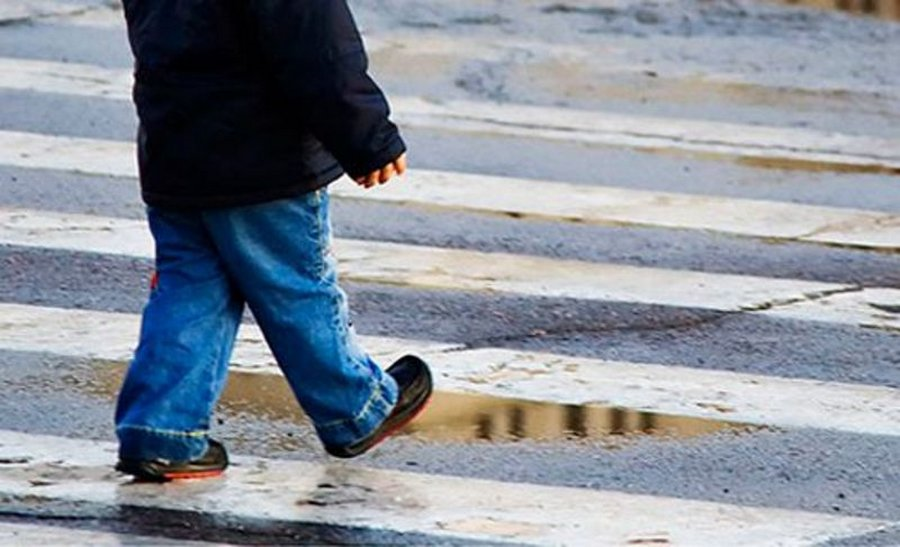 